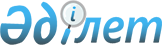 Об утверждении окончательного Соглашения о разделе продукции по Карачаганакскому нефтегазоконденсатному месторождениюПостановление Правительства Республики Казахстан от 12 января 1998 г. N 5



          В связи с заключением 18 ноября 1997 года окончательного
Соглашения о разделе продукции (далее - Соглашение о разделе
продукции) по Карачаганакскому нефтегазоконденсатному месторождению
между Правительством Республики Казахстан, акционерным обществом
закрытого типа "Национальная нефтегазовая компания "Казахойл" и
Аджип Карачаганак Б.В., БГ Эксплорейшн энд Продакшн Лимитед, Тексако
Интернэшнл Петролеум Компани, акционерным обществом "Нефтяная
компания ЛУКОЙЛ", а также с целью выполнения положений указанного
Соглашения Правительство Республики Казахстан ПОСТАНОВЛЯЕТ:




          1. Утвердить положения заключенных Соглашения о разделе
продукции и Соглашения о взаимных гарантиях от 18 ноября 1997 года
между Правительством Республики Казахстан, акционерным обществом
закрытого типа "Национальная нефтегазовая компания "Казахойл" и
Аджип Карачаганак Б.В., БГ Эксплорейшн энд Продакшн Лимитед, Тексако
Интернэшнл Петролеум Компани, акционерным обществом "Нефтяная
компания ЛУКОЙЛ", Аджип С.п.А, БГ п.л.к. и Тексако, Инк.




          2. Утвердить начало работ Подрядчиком в соответствии с этапом
II Плана разработки, прилагающегося к Соглашению о разделе
продукции.




          3. Поручить центральным и местным исполнительным органам и
должностным лицам Республики Казахстан в соответствии с требованиями
законодательства Республики Казахстан по заявке Подрядчика и
Полномочного органа выдать все лицензии и разрешения, необходимые
для осуществления ими прав и обязательств в соответствии с
Соглашением о разделе продукции и Соглашением о взаимных гарантиях.




          4. Национальной нефтегазовой компании "Казахойл" в
установленном законодательство порядке передать Министерству науки -
Академии наук Республики Казахстан объекты "Лира".





     Премьер-Министр
  Республики Казахстан


					© 2012. РГП на ПХВ «Институт законодательства и правовой информации Республики Казахстан» Министерства юстиции Республики Казахстан
				